Purchasing Department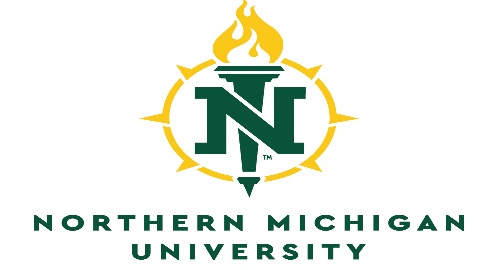 1401 Presque Isle Avenue136 Services BuildingMarquette, MI  49855906 227-2360FAX: 906-227-1114NOTICE OF BIDDate:		April 22, 2021To:		PROSPECTIVE BIDDERSFrom:		Joseph Ombrello, Purchasing ManagerRe:		NMU BID #7589 LINCOLN STREET SIDEWALK REPLACEMENT PROJECTPlans and specifications for this project are available by calling the Facilities Department at 906-227-2292. A link to access electronic documents will be provided at that time. Summary of Work: The Project consists of:Remove and replace existing asphalt walks with new concrete walks. Work to include removals, layout, grading, installation of new walks, drainage systems and site restoration. . Bids are due at 2:00 p.m. EST, Thursday, May 6, 2021, via email only to the Purchasing Department, purchase@nmu.edu. No in person or mailed bids accepted.Questions regarding the scope of work can be directed to Jim Thams, NMU Engineering and Planning Department, 906-227-2475 jthams@nmu.edu. Thank you.